Slovenský zväz športového rybolovuSlovenský rybársky zväz – Rada ŽilinaMO SRZ Dubnica nad VáhomMO SRZ Trenčín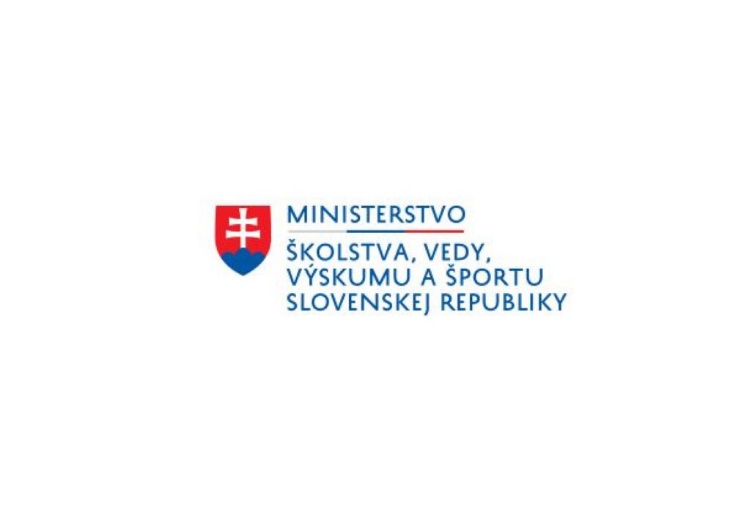 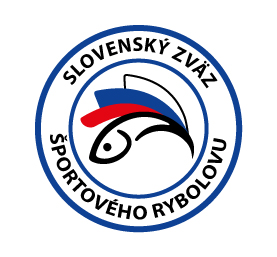 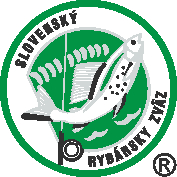 PropozícieLRU – prívlač1.liga2. dvojkolo26.08.2023 – 27.08.2023          Váh č. 8 a Váh č. 9Podľa plánu športovej činnosti na rok 2023 Slovenský zväz športového rybolovu v spolupráci so SRZ Rada Žilina, MO SRZ Trenčín a MO SRZ Dubnica nad Váhom  usporiada 2. dvojkolo 1. ligy LRU – prívlač. Účastníci pretekov: družstvá MO, MsO SRZTermín konania:	26.08.2023. - 27.08.2023 Miesto konania:	rieka Váh č.8, č. revíru: 2-4430-2-1 v Trenčínerieka Váh č.9, č. revíru: 3-4570-1-1 v Dubnici nad Váhomoba revíry sú zväzové.Organizačný štáb:Riaditeľ pretekov:		Jaroslav SámelaGarant rady SRZ: 		Vlastimil TěšickýHlavný rozhodca: 		Gabriela HupkováSektorový rozhodca: 		Vladimír HupkaTechnický vedúci:		Peter Klimovský, Branislav ĎuďákBodovacia komisia: 		Gabriela Hupková, Vladimír HupkaZdravotnícke zabezpečenie:   na tel. 112Technické pokyny:Preteká sa podľa Predpisov SZŠR, platných súťažných pravidiel pre LRU – prívlač a aktuálnych modifikácií.Športový rybársky pretek je usporiadaný podľa zákona 216/2018 Z.z. § 20 a vykonávacej vyhlášky 381/2018 § 15.Maximálna dĺžka rybárskeho prúta je 280 cm. Brodenie je povolené, je možný výstup na breh na oboch stranách riekyStrava (obed – 7 EUR/ks) budú na trati v sobotu aj v nedeľu. V piatok pri losovaní je potrebné nahlásiť a zaplatiť počty obedov na družstvo.Bodovanie: ako na kaprových vodách v zmysle platných súťažných pravidiel LRU – prívlač.Zoznam hodnotených druhov rýb a ich bodovanie:Všetky druhy okrem beličky, plosky a čerebľe sú hodnotené nasledovne:Pri ulovení hodnotených rýb:  0-11,9 cm                                                          0,1      bod    
12-14,9 cm                                                          1,0      bod
15-19,9 cm                                                          1,5      bod
20-24,9 cm                                                          2,0      bod
25-29,9 cm                                                          2,5      bod
30-34,9 cm                                                          3,0 +1 bod 
35-39,9 cm                                                          3,5 +1 bod 
40-44,9 cm                                                          4,0 +1 bodAnalogicky ďalej.Pri rybách nad 30cm (vrátane) je za rybu pridelený jeden bonusový bod (napr. v kategórii 60-64,9cm dostane pretekár za ulovenú rybu 6 + 1 bod t.j. 7 bodov).Ostatné druhy rýb (belička, ploska, čerebľa):- nad 20 cm dĺžky (vrátane)   1 bod     Pretekárska trať – sobota 26.08.2023: Váh č.9, čiastkové povodie rieky VáhPretekárska trať je charakteristická prevažne rýchlo prúdiacou vodou s hĺbkou  0,2 – 2 m, dno je štrkovité, miestami pokryté riasami.Sektor A1 a B1: čiastkové povodie rieky Váh č.9 od cestného mosta Bolešov po cestný most v Ilave -  asi 800 m nad ním. (pozri Príloha č.1).Sektory C1 a D1: čiastkové povodie rieky Váh č.9 pri obci Košeca po Tunežice, resp. Ladce (pozri Príloha č.2)Pretekárska trať – nedeľa 27.08.2023: Váh č.8, čiastkové povodie rieky VáhPretekárska trať je charakteristická prevažne rýchlo prúdiacou vodou s hĺbkou  0,2 – 2 m, dno je štrkovité, miestami pokryté riasami.Sektory A2 a B2: čiastkové povodie rieky Váh č.8 pri obci Zamarovce-Skalka n./V. proti prúdu po diaľničný most cez rieku Váh.  (pozri Príloha č.3)Sektor C2 a D2: čiastkové povodie rieky Váh č.8 asi 300m pod vtokom rieky Vlára do rieky Váh proti prúdu po diaľničný privádzač Nemšová asi 500m nad ním (pozri Príloha č.4).Nástupné brehy a presné značenie štandov v sektoroch budú špecifikované v Prílohách, ktoré pretekári dostanú pri prezentácii pred pretekmi. Sektory budú postavené podľa aktuálneho stavu vody na rieke Váh, z tohto dôvodu nie je možné v oblasti plánovaných sektorov trénovať!!!Celé Revíry Váh č. 8 resp.č. 9 budú pre účastníkov 1.ligy zahájené 28 dní pred samotnými pretekmi, t.j. 29.07.2023.Výskyt rýb:sumec, hlavátka, zubáč (všetky druhy), šťuka, boleň, ostriež, jalec (všetky druhy), pstruh (všetky druhy), sivoň, lipeň, úhor, mieň, ostračka, sumček, slnečnica, mrena, kolok (všetky druhy), býčko (všetky druhy), hrebenačka (všetky druhy), hlaváč (všetky druhy) Náhradná trať:Vážsky kanál č. 8: 2-4430-1-1, medzi Enklávou a Dubnickou hydrocentrálou   Zraz účastníkovPenzión IN Zamarovce TrenčínČasový harmonogram:Piatok 25.08.2023: 18:00 – 18:15 hod. - prezentácia a kontrola preukazov.Ak sa pretekár  nemôže zúčastniť prezentácie z objektívnych príčin, je povinný toto nahlásiť hlavnému rozhodcovi,  príp. garantovi (najneskôr do začiatku prezentácie) a ten vykoná žrebovanie za neho. Ak sa pretekár  neohlási v tomto termíne, nemôže nastúpiť na preteky.18:15 – 20:00 hod. -  žrebovanie 1. preteku, odovzdanie bodovacích preukazov. Sobota 26.08.2023: 07:00 – 07:10 hod. - nástup súťažiacich, otvorenie súťaže07:10 – 07:30 hod. - kontrola účasti družstiev, súťažiacich 07:30 – 08:45 hod. - presun pretekárov na pretekárske úseky 08:45 – 09:00 hod. - príprava pretekárov a kontr. totožnosti rozhodcami 09:00 – 10:30 hod. - 1. pretek – 1. časť 1.kola (sektory A1,C1) 10:30 – 11:00 hod. - prestávka a posun pretekárov na 2. časť 1. kola 11:00 – 12:30 hod. - 1. pretek – 2. časť 1. kola (sektory A1,C1)12:30 – 13:45 hod. - výmena pretekárov a rozhodcov, obed  13:45 – 14:00 hod. - príprava pretekárov na 1. časť 2. kola 14:00 – 15:30 hod. - 1. pretek – 1. časť 2. kola (sektory B1, D1)15:30 – 16:00 hod. - prestávka a posun pretekárov na 2. časť 2. kola 16:00 – 17:30 hod. - 1. pretek – 2. časť 2. kola (sektory B1, D1)19:00 – 20:00 hod. - Oznámenie priebežných výsledkov, losovanie Nedeľa 27.08.2023:  07:15 – 07:45 hod. - presun pretekárov na pretekárske úseky 07:45 – 08:00 hod. - príprava pretekárov a kontr. totožnosti rozhodcami 08:00 – 09:30 hod. - 1. pretek – 1. časť 1.kola (sektory A2,C2)09:30 – 10:00 hod. - prestávka a posun pretekárov na 2. časť 1. kola 10:00 – 11:30 hod. - 1. pretek – 2. časť 1. kola (sektory A2,C2)11:30 – 12:00 hod.  presun pretekárov na pretekárske úseky, 12:00 – 12:30 hod.  príprava pretekárov a rozhodcov + obed12:30 – 14:00 hod. 2. pretek 1. časť, 2.kola,  (sektory B2, D2)14:00 – 14:30 hod. prestávka a presun pretekárov na 2. časť  2.kola, 14:30 – 16:00 hod. 2. pretek 2 časť 2. kola,  (sektory B2, D2)17:00 hod. oznámenie výsledkov súťaže a ukončenie Záverečného ceremoniálu sa musia zúčastniť všetci súťažiaci !Ubytovanie a stravovanie:Penzión IN Zamarovce, Trenčín, kontakt: 00421 910 12 14 16Je dohodnuté ubytovanie pre cca 30 ľudí, cena za jednu noc 22,50 €/noc. Na požiadanie raňajky, večera – nutné osobne dojednať.Strava (obed – 7 EUR/ks) budú na trati v sobotu aj v nedeľu. V piatok pri losovaní je potrebné nahlásiť a zaplatiť počty obedov na družstvo.Záverečné ustanovenia:Všetci pretekári musia mať platné registračné preukazy športovca SZŠR, preukazy člena  SRZ a povolenie na rybolov. Vedúci družstva musí na požiadanie rozhodcu predložiť  platnú súpisku družstva.Preteká sa za každého počasia. V prípade búrky bude pretek prerušený a bude sa postupovať podľa platných súťažných pravidiel.Každý pretekár preteká na vlastnú zodpovednosť a riziko.Tréning na pretekárskej trati je možný do 28 dní pred pretekom, t.j. do 28.07.2023 vrátane.Informácie:Vlastimil Těšický – 	tel.: 0903 414 365Jaroslav Sámela  – 	tel.: 0911 655 655Propozície kontroloval predseda ŠO LRU- prívlač.MO SRZ Trenčín a MO SRZ Dubnica nad Váhom Vám želajú veľa úspechov na pretekoch.Petrov zdar!1.Dubnica nad Váhom43,5912.Humenné A48643.Kysucké Nové Mesto A42,5684.Levice18,51255.Partizánske45,5736.Trenčín A33,5797.Trenčín B47628.Trnava A57,5449.Vranov n.T.54,55210.Želiezovce49,574